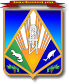 МУНИЦИПАЛЬНОЕ ОБРАЗОВАНИЕХАНТЫ-МАНСИЙСКИЙ РАЙОНХанты-Мансийский автономный округ – ЮграАДМИНИСТРАЦИЯ ХАНТЫ-МАНСИЙСКОГО РАЙОНАП О С Т А Н О В Л Е Н И Еот 19.01.2018                                                                                                  № 27г. Ханты-МансийскОб отмене постановления администрации Ханты-Мансийского района от 30 сентября 2013 года № 236 «О муниципальной программе Ханты-Мансийского района «Создание условий для ответственного управления муниципальными финансами, повышения устойчивости местных бюджетов Ханты-Мансийского районана 2014 – 2019 годы»В целях приведения муниципальных нормативных правовых актов Ханты-Мансийского района в соответствие с действующим законодательством и Уставом Ханты-Мансийского района:1. Признать утратившими силу с 1 января 2018 года постановления администрации Ханты-Мансийского района:от 30 сентября 2013 года № 236 «О муниципальной программе Ханты-Мансийского района «Создание условий для ответственного управления муниципальными финансами, повышения устойчивости местных бюджетов Ханты-Мансийского района на 2014 – 2019 годы»;от 19 февраля 2014 года № 26 «О внесении изменений 
в постановление администрации Ханты-Мансийского района 
от 30 сентября 2013 года № 236 «О муниципальной программе Ханты-Мансийского района «Создание условий для ответственного управления муниципальными финансами, повышения устойчивости местных бюджетов Ханты-Мансийского района на 2014 – 2016 годы»;от 25 марта 2014 года № 51 «О внесении изменений в постановление администрации Ханты-Мансийского района от 30 сентября 2013 года 
№ 236 «О муниципальной программе Ханты-Мансийского района «Создание условий для ответственного управления муниципальными финансами, повышения устойчивости местных бюджетов Ханты-Мансийского района на 2014 – 2016 годы»;от 30 сентября 2014 года № 273 «О внесении изменений 
в постановление администрации Ханты-Мансийского района 
от 30 сентября 2013 года № 236 «О муниципальной программе Ханты-Мансийского района «Создание условий для ответственного управления муниципальными финансами, повышения устойчивости местных бюджетов Ханты-Мансийского района на 2014 – 2016 годы»;от 6 марта 2015 года № 43 «О внесении изменений в постановление администрации Ханты-Мансийского района от 30 сентября 2013 года 
№ 236 «О муниципальной программе Ханты-Мансийского района «Создание условий для ответственного управления муниципальными финансами, повышения устойчивости местных бюджетов Ханты-Мансийского района на 2014 – 2017 годы»;от 4 декабря 2015 года № 289 «О внесении изменений 
в постановление администрации Ханты-Мансийского района 
от 30 сентября 2013 года № 236 «О муниципальной программе Ханты-Мансийского района «Создание условий для ответственного управления муниципальными финансами, повышения устойчивости местных бюджетов Ханты-Мансийского района на 2014 – 2017 годы»;от 11 декабря 2015 года № 297 «О внесении изменений 
в постановление администрации Ханты-Мансийского района 
от 30 сентября 2013 года № 236 «О муниципальной программе Ханты-Мансийского района «Создание условий для ответственного управления муниципальными финансами, повышения устойчивости местных бюджетов Ханты-Мансийского района на 2014 – 2017 годы»;от 12 января 2016 года № 1 «О внесении изменений в постановление администрации Ханты-Мансийского района от 30 сентября 2013 года
№ 236 «О муниципальной программе Ханты-Мансийского района «Создание условий для ответственного управления муниципальными финансами, повышения устойчивости местных бюджетов Ханты-Мансийского района на 2014 – 2017 годы»;от 9 февраля 2016 года № 33 «О внесении изменений 
в постановление администрации Ханты-Мансийского района 
от 30 сентября 2013 года № 236 «О муниципальной программе Ханты-Мансийского района «Создание условий для ответственного управления муниципальными финансами, повышения устойчивости местных бюджетов Ханты-Мансийского района на 2014 – 2017 годы»;от 15 марта 2016 года № 87 «О внесении изменений в постановление администрации Ханты-Мансийского района от 30 сентября 2013 года 
№ 236 «О муниципальной программе Ханты-Мансийского района «Создание условий для ответственного управления муниципальными финансами, повышения устойчивости местных бюджетов Ханты-Мансийского района на 2014 – 2018 годы»;от 20 июня 2016 года № 195 «О внесении изменений в постановление администрации Ханты-Мансийского района от 30 сентября 2013 года 
№ 236 «О муниципальной программе Ханты-Мансийского района «Создание условий для ответственного управления муниципальными финансами, повышения устойчивости местных бюджетов Ханты-Мансийского района на 2014 – 2018 годы»;от 13 сентября 2016 года № 272 «О внесении изменений 
в постановление администрации Ханты-Мансийского района 
от 30 сентября 2013 года № 236 «О муниципальной программе Ханты-Мансийского района «Создание условий для ответственного управления муниципальными финансами, повышения устойчивости местных бюджетов Ханты-Мансийского района на 2014 – 2018 годы»;от 8 ноября 2016 года № 356 «О внесении изменений 
в постановление администрации Ханты-Мансийского района 
от 30 сентября 2013 года № 236 «О муниципальной программе Ханты-Мансийского района «Создание условий для ответственного управления муниципальными финансами, повышения устойчивости местных бюджетов Ханты-Мансийского района на 2014 – 2018 годы»;от 15 ноября 2016 года № 369 «О внесении изменений 
в постановление администрации Ханты-Мансийского района 
от 30 сентября 2013 года № 236 «О муниципальной программе Ханты-Мансийского района «Создание условий для ответственного управления муниципальными финансами, повышения устойчивости местных бюджетов Ханты-Мансийского района на 2014 – 2018 годы»;от 30 декабря 2016 года № 478 «О внесении изменений 
в постановление администрации Ханты-Мансийского района 
от 30 сентября 2013 года № 236 «О муниципальной программе Ханты-Мансийского района «Создание условий для ответственного управления муниципальными финансами, повышения устойчивости местных бюджетов Ханты-Мансийского района на 2014 – 2019 годы»;от 4 апреля 2017 года № 83 «О внесении изменений в постановление администрации Ханты-Мансийского района от 30 сентября 2013 года 
№ 236 «О муниципальной программе Ханты-Мансийского района «Создание условий для ответственного управления муниципальными финансами, повышения устойчивости местных бюджетов Ханты-Мансийского района на 2014 – 2019 годы»;от 10 июля 2017 года № 195 «О внесении изменений в постановление администрации Ханты-Мансийского района от 30 сентября 2013 года 
№ 236 «О муниципальной программе Ханты-Мансийского района «Создание условий для ответственного управления муниципальными финансами, повышения устойчивости местных бюджетов Ханты-Мансийского района на 2014 – 2019 годы»;от 15 сентября 2017 года № 242 «О внесении изменений 
в постановление администрации Ханты-Мансийского района 
от 30 сентября 2013 года № 236 «О муниципальной программе Ханты-Мансийского района «Создание условий для ответственного управления муниципальными финансами, повышения устойчивости местных бюджетов Ханты-Мансийского района на 2014 – 2019 годы»;от 29 декабря 2017 года № 401 «О внесении изменений 
в постановление администрации Ханты-Мансийского района 
от 30 сентября 2013 года № 236 «О муниципальной программе Ханты-Мансийского района «Создание условий для ответственного управления муниципальными финансами, повышения устойчивости местных бюджетов Ханты-Мансийского района на 2014 – 2019 годы».2. Опубликовать настоящее постановление в газете «Наш район» 
и разместить на официальном сайте администрации Ханты-Мансийского района. 3. Контроль за выполнением постановления возложить 
на заместителя главы Ханты-Мансийского района по финансам, председателя комитета по финансам.Глава Ханты-Мансийского района                                               К.Р.Минулин